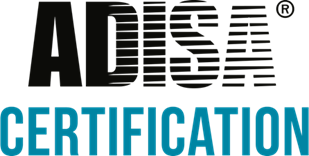 DATA CAPABILITY STATEMENT v2.0ADISA Data Capability Statement This table shows the Data Sanitisation Capabilities of the service provider being audited. These capabilities have been verified as being able to be delivered by the service provider themselves. This does not make these services approved as each customer should specific their preferred data sanitisation process after a risk assessment process.ADISA Data Capability Statement This table shows the Data Sanitisation Capabilities of the service provider being audited. These capabilities have been verified as being able to be delivered by the service provider themselves. This does not make these services approved as each customer should specific their preferred data sanitisation process after a risk assessment process.ADISA Data Capability Statement This table shows the Data Sanitisation Capabilities of the service provider being audited. These capabilities have been verified as being able to be delivered by the service provider themselves. This does not make these services approved as each customer should specific their preferred data sanitisation process after a risk assessment process.ADISA Data Capability Statement This table shows the Data Sanitisation Capabilities of the service provider being audited. These capabilities have been verified as being able to be delivered by the service provider themselves. This does not make these services approved as each customer should specific their preferred data sanitisation process after a risk assessment process.ADISA Data Capability Statement This table shows the Data Sanitisation Capabilities of the service provider being audited. These capabilities have been verified as being able to be delivered by the service provider themselves. This does not make these services approved as each customer should specific their preferred data sanitisation process after a risk assessment process.On client siteOn client siteMedia TypeAt processing facilityAt processing facilityReuseDestructionReuseDestructionHere you would add what software tool , version number of the product used to sanitise the assets on client siteHere you would add what method used to destroy the assets the assets on client site eg. Shred to 6mmMagnetic Hard Disk DrivesHere you would add what software tool, version number of the product used to sanitise the assets at your facilityHere you would add what method used to destroy the assets at your facility eg. Shred to 6mmSolid State Hard DrivesSmart PhonesHybrid Disk DrivesNetworking Devices such as Switches, Routers etcPrinters, Copiers and Multi-function devicesMagnetic TapesOptical DisksRemovable Media such as USB